Børnehave, syge børnAf: Flemming Skovby, speciallægeSidst fagligt opdateret: 16.09.2014FaktaBørn bør holdes hjemme, hvis de har feber, dvs. 38° C eller højere, målt med termometer i endetarmenBørn bør også holdes hjemme, hvis de har svækket almentilstand og/eller kræver særlige pasningsforholdSærlige regler kan gælde for de enkelte sygdommeBarnet skal være smittefritHvornår kan børn komme i børnehave, dagpleje eller i skole i forbindelse med sygdom? Ifølge Sundhedsstyrelsen er hovedreglen, at syge børn ikke må møde i institution, og at et barn med en smitsom sygdom først må modtages, når det ikke længere smitter. Se Sundhedsstyrelsens publikation om smitsomme sygdomme.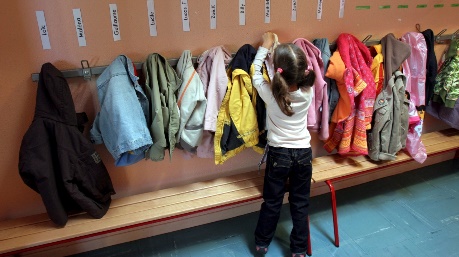 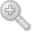 Generelt for alle sygdommeBørn bør holdes hjemme, hvis de har feber, dvs. 38° C eller højere, målt med termometer i endetarmBørn bør også holdes hjemme, hvis de har svækket almentilstand. Det vil sige, hvis de er uoplagte, slappe og virker sygeSpecifikke sygdommeBørnesårBørn skal behandles og holdes hjemme, til hudsårene er under kontrol. Små børn har svært ved at overholde regler om renlighed og vil pille i sårene. Selvom der er startet behandling, kan sårene godt smitte. Derfor må små børn først komme i daginstitution og børnehave, når sårene er tørret ind og skorperne faldet af. Børn i skolealderen kan bedre overholde regler om ikke at pille i sårene samt hyppigt at VASKE hænder og kan derfor komme i skole, når behandling er påbegyndt.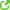 DiaréRådene afhænger af årsagen til diaré-generne. Det vil også afhænge af barnets alder, om det har kontrol med afføringen eller ej. Vurderingen er individuel fra barn til barn, tal eventuelt med lægen om dette. Ved en uskyldig infektion "som går på omgang" blandt børn, kan børn komme i børnehave, så snart almentilstanden tillader det.ForkølelseDer er ingen specielle restriktioner for at komme i børnehave eller i dagpleje. Barnet bør være hjemme ved feber eller svækket almentilstand.Lussingesyge, den femte børnesygdomSygdommen kaldes også erythema infectiosum. Børn kan komme i børnehave, når de er feberfri, også selv om de fortsat har udslæt.Tre-dages feberKaldes også exanthema subitum. Børn kan komme i børnehave, når de er feberfri, udslættet forsvinder hurtigt.HalsbetændelseDet er ingen restriktioner, ud over de almindelige forholdsregler, hvis det ikke er streptokokinfektion (se senere).Lus og kæmning Hovedlus Børn kan komme i børnehave dagen efter, at behandlingen er startet.Hånd-, fod- og mundsygdomBørn kan komme i børnehave, når almentilstanden tillader det, selvom de fortsat har udslæt.KighosteBørn kan komme i børnehave 5 dage efter, at antibiotisk behandling er startet.FåresygeBarnet bør holdes hjemme, så længe der er synlig hævelse af spytkirtel. Som regel kan barnet komme i børnehave ca. 9 dage efter, at hævelsen er startet.LungebetændelseAlmentilstand og feber er afgørende. Når almentilstanden er tilfredsstillende, og barnet ikke har feber, dvs. temperatur over 38°C, kan det komme i børnehave.BørneormBarnet kan komme i børnehave dagen efter, at behandlingen er startet.MæslingerDette bør aftales i samråd med læge på grund af faren for smitte af andre. Som regel kan barnet komme i børnehave 4 dage efter, at udslættet brød ud. Sygdommen er blevet meget sjælden, efter vi er begyndt at vaccinere mod mæslinger.Molluskler (vandvorter)Faren for smitte mellem personer er minimal, og der er derfor ingen begrænsninger for at komme i børnehave eller dagpleje.RingormBarnet kan komme i børnehave dagen efter, at behandling er startet.Røde hundeDette bør aftales i samråd med læge på grund af faren for smitte af andre. Normalt kan barnet komme i børnehave 1 uge efter, at udslættet brød ud.Scabies (fnat)Barnet kan komme i børnehave eller skole dagen efter, at behandling er startet.SkarlagensfeberBørn er smittefri, når de har fået penicillin i mindst et døgn, og de kan komme i børnehave, hvis almentilstanden tillader det, og temperaturen ikke er over 38 grader.Streptokok halsbetændelseBørn kan komme i børnehave, når de har fået penicillin i mindst et døgn, hvis de ikke har feber, dvs. temperatur over 38 grader, eller svækket almentilstand.UrinvejsinfektionerSmitter ikke fra person til person. Almentilstand og eventuelt feber er afgørende.SkoldkopperBørn bør holdes hjemme, til alle dele af udslættet er tørret ind - det vil sige, at alle skoldkopperne er omdannet til tørre skorper.VorterDer er ingen begrænsninger for børnehave. Vorter smitter ikke fra person til person.MellemørebetændelseSygdommen smitter ikke, derfor er der ingen begrænsninger. Feber eller almentilstand er afgørende.ØjenbetændelseØjenbetændelse skyldes enten virus eller bakterier. Begge typer infektioner er almindelige hos børn med forkølelse. Ved virusinfektioner i øjet har det intet formål at behandle. Ved bakterieinfektion kan behandling muligvis forkorte forløbet noget. En eventuel smittefare er ophørt dagen efter, at behandling blev startet, selv om der fortsat er rødme i øjenkrogen. Ved virusinfektion i øjet kan barnet komme i børnehave, uden at det får medicin.